DIENSTAG, DER 28. 04., 2020DONNERSTAG, DER 30. APRIL, 2020JUTRO MALENI😊, KAKO STE DANAS? EVO ZA OVAJ TJEDAN: UTORAK – Provježbati zadatak na ovoj poveznici: https://wordwall.net/hr/resource/846978/njema%c4%8dki-jezik/essen-und-trinken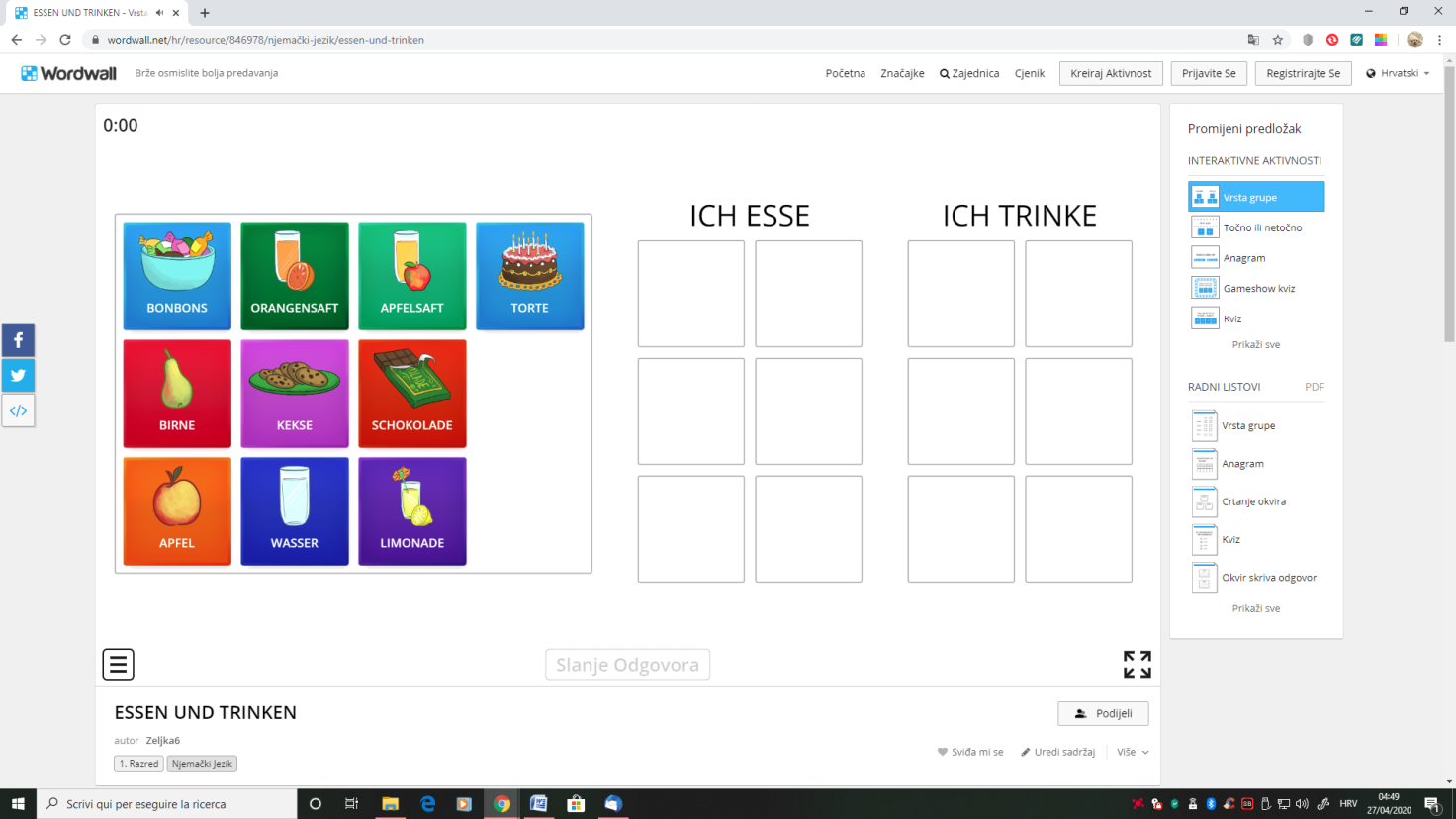 ČETVRTAK – Provježbati zadatak na ovoj poveznici: https://wordwall.net/hr/resource/1449096/njema%c4%8dki-jezik/essen-und-trinken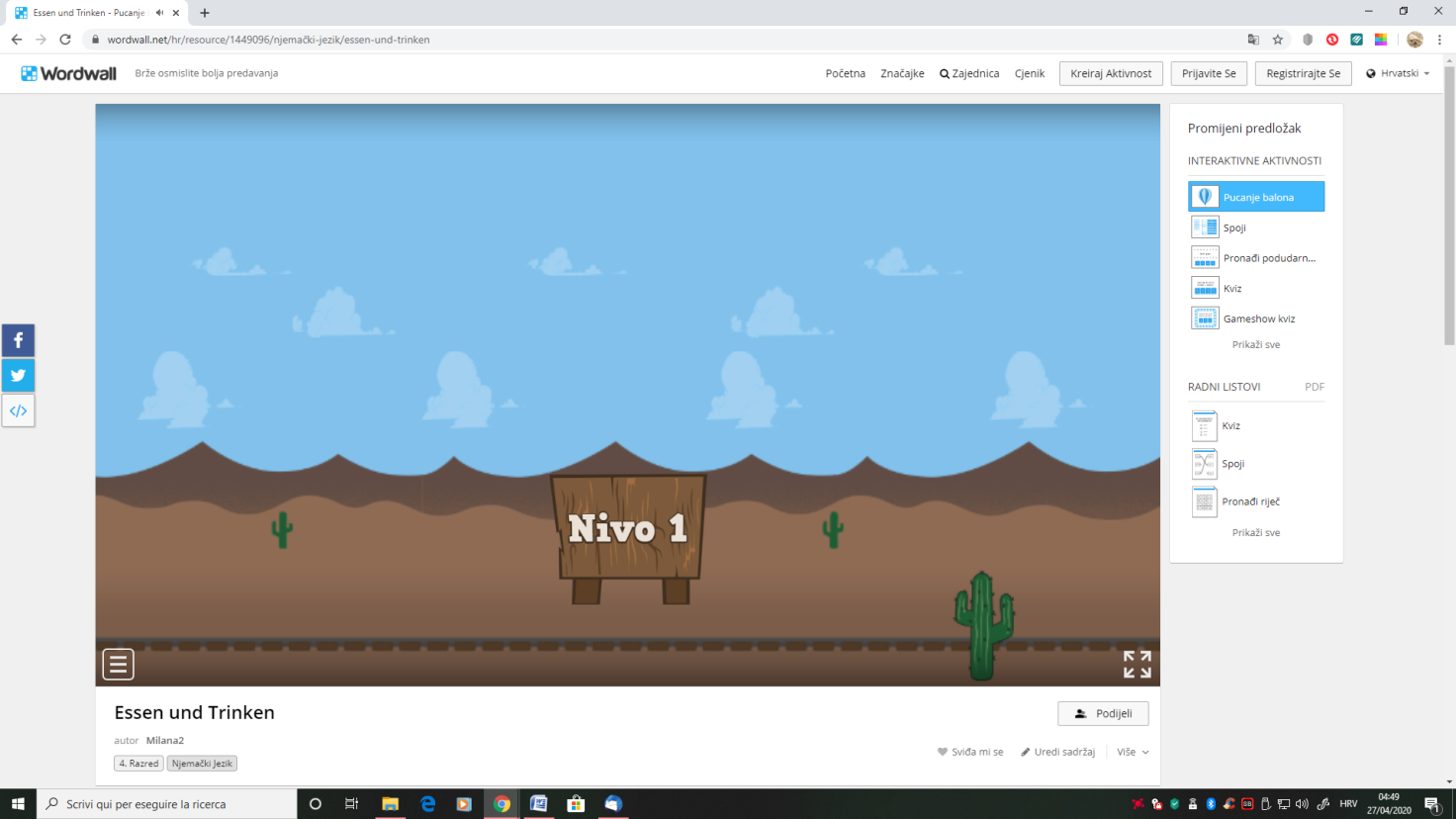 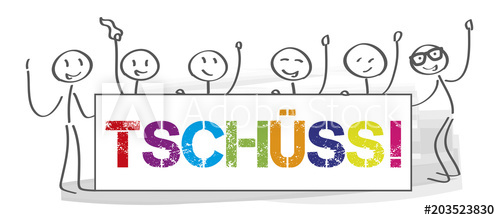 VAŠA FRAU MAJA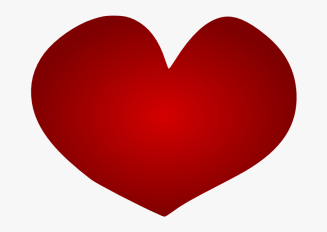 